Perpetual 2016 Funding Round 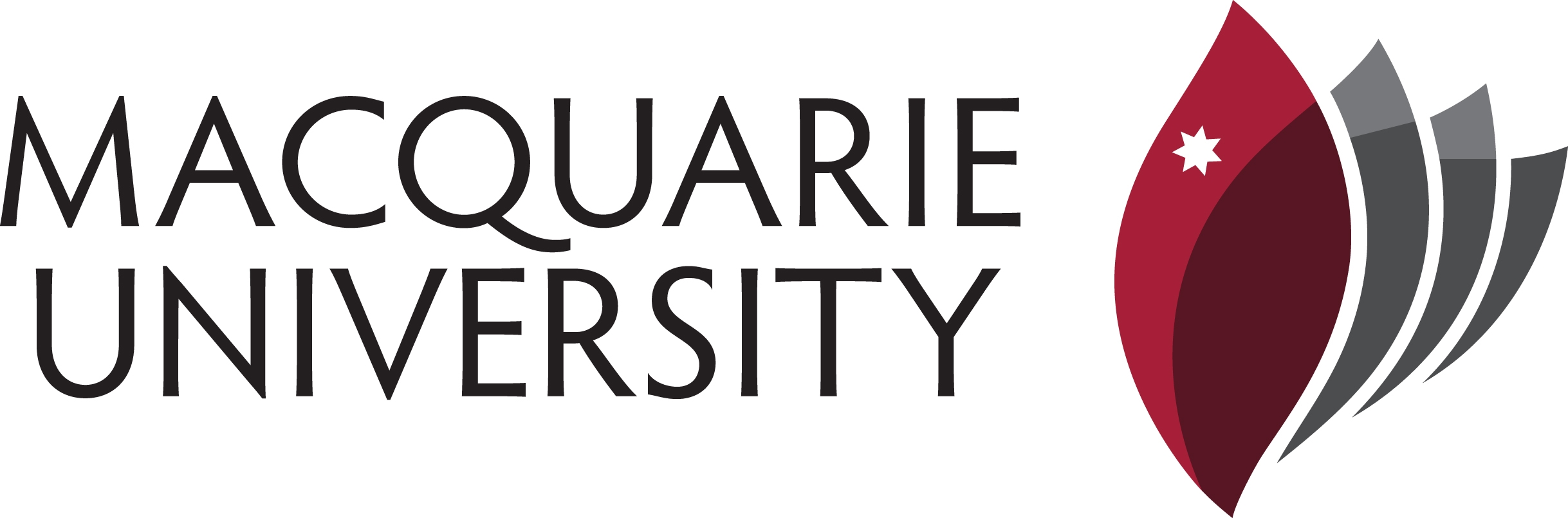 Expression of Interest Due 18 November 2015IntroductionIn the 2015 financial year Perpetual distributed more than $80 million from the charitable trusts and endowments they manage. The 2016 round opened on 27 October and will close on 4 December 2015.Each university can only apply for up to three grants, with only one proposal per department. Consequently, the Research Office is running this EoI process to determine the level of interest in applying to Perpetual and, if necessary, to determine which three proposals will be submitted.
What will Perpetual fund? (FAQ extracts)As a trustee it is our duty to ensure the funds from the charitable trusts and endowments we manage are distributed according to the terms of the founding document. Past funding has been provided for a wide range of projects at different developmental stages including; pilot and existing projects, capacity building requests, and support for early career researchers.Perpetual recognises that for organisations to achieve their objectives, funds may need to be directed towards operational costs which are not necessarily project specific.Q. What sectors are funded? 
A. The charitable trusts and endowments that we manage distribute to all sectors including Social Welfare, Health, Medical Research, Conservation and Environment, Education, and Arts and Culture. How much will Perpetual fund?As a guide, grants generally range between $10,000 and $100,000. In 2015, the average grant wasapproximately $80,000. The maximum amount an organisation can request is $200,000 per application. The EoI processAs Perpetual will only accept one application per department, each department will need to prioritise its possible applications and submit a single EoI for the most-strategic proposal only. If more than three EoIs are submitted across Macquarie, then the EoIs will be considered by an academic panel and the top three from different departments will be selected to proceed to full applications. Please fill out the proforma on the next page and return it (in pdf format, including the scanned signature page, signed by HoD) to the Research Office via email (research.preaward@mq.edu.au) by COB on Wednesday 18th November. Please carefully follow the word limits on each section to keep the EoI to length; failure to do so could invalidate the EoI.The EoI is structured around the selection criteria outlined in Perpetual’s guidelines, see the funding guidelines. For more information visit:  https://www.perpetual.com.au/Advice-and-Trustee-Services/IMPACT-Philanthropy/IMPACT-Funding Provide a brief non-technical description of the research, including why it is unique and significant, and the expected impact it will have on society (max 300 words).Outline the main participants in the project, including how they provide the necessary expertise to deliver the research (max 250 words).Expected funding request; maximum is $200,000 (max 20 words).Brief budget justification – outline planned use of funding (max 100 words).Criterion 1 – Strategy: provide brief evidence of (i) how the project aligns with departmental and/or institutional strategic goals and objectives, and (ii) ability to deliver project outcomes (max 250 words).Criterion 2 – Outcomes: provide evidence of realistic, measurable and achievable goals and outcomes, including societal impact (max 250 words).Criterion 3 – Capability: provide evidence of the department’s and/or institution’s ability to achieve its objectives, particularly as relevant to the current project (max 250 words).Criterion 4 – Leadership: provide details of how the institution and project fit within the external environment, with reference to others working in the field nationally, to public policy and to likely end-users (max 250 words). DEPARTMENTAL SIGN-OFFAs head of department, I am satisfied with the strength and strategic alignment of this EoI for a possible application to Perpetual.Name and departmentSignatureDate